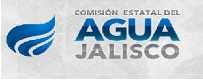 Informes de Revisión Oficiosa 2015Sentido de la Resolución del InstitutoProcedentesParcialmenteProcedentesImprocedenteCausasPlazoCumplimientoSanciónEnero000No aplica00Febrero000No aplica00Marzo000No aplica00Abril000No aplica00Mayo000No aplica00Junio000No aplica00Julio000No aplica00Agosto000No aplica00Septiembre000No aplica00Octubre000No aplica00Noviembre000No aplica00Diciembre            00            0   No aplica00